Invasive Committee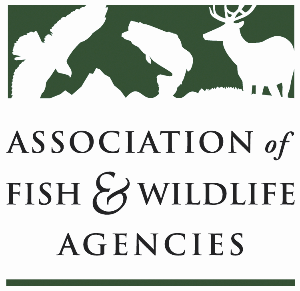 Chair: Eric Sutton (FL)Vice-Chair: Kim Bogenschutz (IO)Date: March 10, 2022Time: 2:00 pm-5:00 pm ET87th North American Wildlife and Natural Resources ConferenceVirtualAgenda2:00 pm 	Call to Order/Introductions (Kim Bogenschutz) 2:05 pm 	Review of Agenda/Committee Change & Committee Updates (Kim Bogenschutz)2:15 pm 	Recovering America’s Wildlife Update (Sean Saville) 2:25 pm 	Government Affairs Updates (Devin DeMario)2:40 pm	Internet Trade of Invasive Species (TBD) 3:00 pm	Online Enforcement and Education on Washington’s Plant Health Quarantines (Tristan Carette-Meyers) 3:25 pm	Break3:35 pm 	Feral Hog Working Group Update (TBD)3:55 pm	Federal and Partner Updates (TBD) 		USFWS – USGS – USDA/APHIS - TBD ANS Task Force – Kim Bogenschutz Wildlife Forever -4:35 pm	Federal, State, Tribal & Partner Roundtable 4:55 pm	Wrap Up and Next Steps 